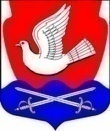 Муниципальное образование Иссадское сельское поселениеВолховского муниципального района Ленинградской областиАдминистрация муниципального образованияИссадское сельское поселениеПОСТАНОВЛЕНИЕот 30 апреля 2019 года № 106    В соответствии с Федеральным законом № 131 от 06.10.2003 г. «Об общих принципах организации местного самоуправления в Российской Федерации»,  Федеральным законом от 27 июля 2010 г. №190 «О теплоснабжении», Постановлением Правительства Российской Федерации от 22 февраля 2012 г. «О требованиях к схемам теплоснабжения, порядку их разработки и утверждения», Федеральным законом № 261- ФЗ  от 23.11.2009 г. «Об энергосбережении и повышении энергетической эффективности и внесении изменений в отдельные законодательные акты  Российской Федерации», Уставом муниципального образования Иссадское сельское поселение Волховского муниципального района  Ленинградской области, постановлением муниципального образования Иссадское сельское поселение № 2 от 02.03.2018 г.  «Об утверждении актуализированной схемы теплоснабжения муниципального образования Иссадское сельское поселение Волховского муниципального района Ленинградской области на период до 2032 года»,  с целью организации централизованного, надлежащего и бесперебойного                                                                                                                                                                                          теплоснабжения на территории муниципального образования Иссадское сельское поселение:                                  Администрация постановляет:1. Определить ООО «Леноблтеплоснаб» в качестве единой теплоснабжающей организации, осуществляющей теплоснабжение в дер. Иссад  муниципального образования Иссадское сельское поселение Волховского муниципального района Ленинградской области.2. Определить зоной деятельности гарантирующей организации территорию муниципального образования Иссадское сельское поселение Волховского муниципального района Ленинградской области.3. Единой теплоснабжающей организации ООО «Леноблтеплоснаб» обеспечить:3.1. Эксплуатацию централизованных систем теплоснабжения на территории муниципального образования Иссадское сельское поселение Волховского муниципального района Ленинградской области в соответствии с нормативными правовыми актами Российской Федерации.         3.2. Заключение с организациями, осуществляющими эксплуатацию объектов централизованных систем теплоснабжения договоров, необходимых для обеспечения надежного и бесперебойного теплоснабжения в соответствии с требованиями законодательства Российской Федерации.3.3. Эксплуатацию бесхозяйных объектов централизованных систем теплоснабжения, в том числе тепловых сетей на территории муниципального образования Иссадское сельское поселение Волховского муниципального района Ленинградской области, в случае их выявления.          4.  Уведомить ООО «Леноблтеплоснаб» о наделении его статусом гарантирующей организации в сфере теплоснабжения на территории муниципального образования Иссадское сельское поселение Волховского муниципального района Ленинградской области.5.  Опубликовать настоящее постановление в газете «Волховские огни» и на официальном сайте администрации муниципальное образование Иссадское сельское поселение в сети Интернет.6. Контроль исполнения постановления оставляю за собой.Глава администрации                                                    Н.Б. ВасильеваН.В.Иванова,35-125Об определении единой теплоснабжающей                                                                                     организации  и определение зоны ее деятельностина территории  муниципального образования                                                        Иссадское сельское поселение Волховского муниципального района   Ленинградской области                                                                     